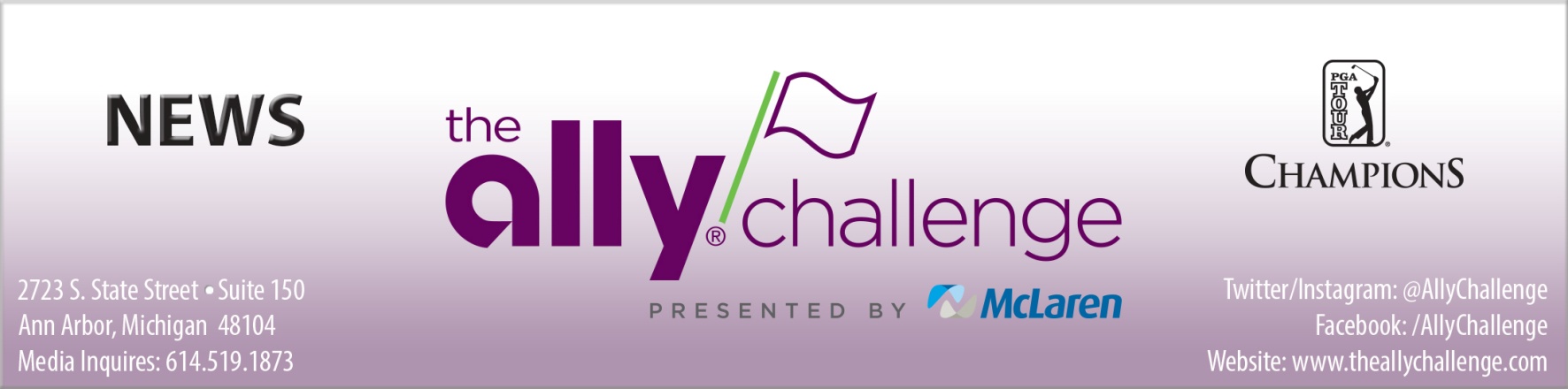 For Immediate Release	August 20, 2018The Ally Challenge presented by McLaren accepts commitments from major champions David Toms, Rocco Mediate and Mark O’MearaCharity and community take center stage at The Ally Challenge presented by McLaren – Tournament engages patrons through onsite fan experiences, including The Fan Zone presented by C&L Ward and the McLaren Health and Wellness PavilionGRAND BLANC, Mich. – Officials of The Ally Challenge presented by McLaren announced today that the tournament has accepted commitments from major championship winner David Toms, 2013 PGA TOUR Champions Rookie of the Year Rocco Mediate and World Golf Hall of Fame member Mark O’Meara to compete in the inaugural edition of The Ally Challenge September 10-16 at Warwick Hills Golf & Country Club.The latest commitments give The Ally Challenge four out of the top-five in Charles Schwab Cup standings.Toms, 51, is coming off a successful PGA TOUR Champions rookie campaign that included seven top-10 finishes. He has continued to dominate leaderboards in 2018 with eight top-10 outings over 15 starts, including his first career PGA TOUR Champions victory at the U.S. Senior Open Championship. Toms is currently ranked No. 3 in Charles Schwab Cup points with earnings of $1,412,767. He has recorded 13 victories on the PGA TOUR since turning professional in 1989, including the 2001 PGA Championship, and ranks 16th all-time on the PGA TOUR career money list with more than $41 million in earnings. The Louisiana native has been a member of three U.S. Ryder Cup teams and three U.S. Presidents Cup teams. Mediate started his PGA TOUR Champions career by hoisting the trophy in his first start at the Allianz Championship in 2013. He went on to grab another win that same year in route to being named the Tour’s Rookie of the Year. Mediate increased his PGA TOUR Champions win total to three in 2016 with his first major title at the Senior PGA Championship presented by KitchenAid. The 55-year-old Florida resident currently sits at No. 26 in Schwab Cup standings with $471,397 in earnings on strength of five top-10 finishes in 15 events. Mediate counts the 2000 Buick Open at Warwick Hills among his six victories on the PGA TOUR.(more)Players-Charity-FansPage 2August 20, 2018O’Meara, 61, claims an impressive professional resume that includes three major championships. On the PGA TOUR he has posted 16 wins, with The Masters Tournament and The Open Championship counted among them. Since his PGA TOUR Champions debut in 2007, O’Meara has garnered nearly $9 million in earnings with two wins to his credit, including the Constellation Energy SENIOR PLAYERS Championship. The Houston resident was inducted into the World Golf Hall of Fame in 2015. He has recorded four top-25 finishes this season and is currently ranked No. 64 in Schwab Cup points with earnings of $144,980.  The Ally Challenge presented by McLaren is about more than great golf. One of the primary objectives of the tournament is a genuine, philanthropic vision. To that end, The Ally Challenge is focused on positively impacting the youth in Genesee County and beyond by designating net proceeds from the tournament to benefit the Community Foundation of Greater Flint (CFGC) and Junior Achievement (JA) in Genesee County. Furthermore, as an extension of tournament’s mission to positively impact non-profit organizations in the greater Flint area, The Ally Challenge launched in May a grassroots charity program called Birdies for Charity presented by Ally. Birdies for Charity has created positive opportunities for additional charities to get involved with the tournament. To date more than 40 qualified Michigan 501(c)(3) charities have joined the program.The Ally Challenge will also provide a first-class experience for its spectators. The tournament features several attractions and events that have been designed to appeal to all fans. Whether spectators simply love being outdoors, enjoy the social scene at one of Genesee Counties largest sporting events, or are a die-hard golf fan, attendees will have a variety of experiences throughout the golf course to choose from at The Ally Challenge presented by McLaren.The Fan Zone presented by C&L Ward is located next to the famed 17th hole at Warwick Hills and is open Thursday and Sunday from 8 a.m. to 6 p.m. and Friday and Saturday from 8:30 a.m. to 6 p.m. Patrons visiting the Fan Zone can try their luck at several golf themed activities, including an island green wedge shot experience, a fan putting course and a golf simulator. Fans can also take pictures with The Ally Challenge trophy, plus check out the social media vending machine and a video wall featuring real-time social media content. Also located in The Fan Zone is the McLaren Health and Wellness Pavilion. This fan destination offers several activities designed to help promote a heart-healthy lifestyle, skin cancer prevention and awareness, good hygiene and general health and wellness tips. Patrons can take the McLaren Health Walk, including nine on-course destinations with a chance to win daily prizes for fans that complete the trail. Also available in the Wellness Pavilion is the Step Up to Good Health Challenge. Patrons who participate in the challenge receive a McLaren pedometer and are entered for a chance to receive prizes each day based on the number of steps they take. The McLaren Health and Wellness Pavilion is open daily through the conclusion of play from Thursday to Sunday.(more)Players-Charity-FansPage 3August 20, 2018While you’re at The Fan Zone stop by the golf shop to get your favorite tournament gear and make sure your kids don’t miss The Kids Zone presented by Marathon. You can also grab something to eat at one of the food trucks, check out the Miller Coors Beer Garden and Tito’s Lounge, then relax at the available picnic tables and Adirondack chairs. Members of the United States Armed Forces (Active Duty, National Guard, Reserve, and Retirees) and veterans are invited to be the tournament’s guest at the Dow VETerans Den located on the 18th hole at Warwick Hills. Attendees will enjoy premium golf viewing and complimentary snacks and beverages. The Dow VETerans DEN is open daily from Thursday afternoon, starting at 12 p.m., through Sunday’s final round of competition.Grammy Award winning country music duo Big & Rich will headline The Ally Challenge Community Concert on the driving range at Warwick Hills. The concert will debut Friday, September 14, with Count’s 77, featuring Danny “The Count” Koker, opening for Big & Rich following the completion of the first round of the tournament. Both Clubhouse and Grounds Season Ticket options, as well as the Friday Daily Ticket, include admission to the Community Concert.The Adidas 5K Challenge is a run/walk event that will take place on Saturday, September 15, prior to the second round of competition at The Ally Challenge. The event will begin at 8:30 a.m. in the clubhouse parking lot at Warwick Hills and follow a route on paved roads around the perimeter of the golf course, ending near the tournament’s Main Admissions Gate on Burning Tree Drive. Registration for the Adidas 5K Challenge is available at theallychallenge.com/adidas-5k-challenge. Race participation packages are $55 per person. Race participants receive an official Adidas 5K Challenge-themed Technical Race Shirt, an official Adidas 5K Challenge-themed finishers bracelet and a Saturday ticket to The Ally Challenge presented by McLaren. On Saturday The Ally Challenge presented by McLaren will also host a Kids Clinic at 4 p.m. on the driving range. Kids of all ages are invited to attend this free family-friendly event. The Ally Challenge presented by McLaren, September 10-16, will be one of the premier Regular Season events on PGA TOUR Champions in 2018, which will give way to the third-annual Charles Schwab Cup Playoffs – a season-ending, three tournament series used to determine the Tour’s season-long champion.All three rounds of The Ally Challenge presented by McLaren will be broadcast on Golf Channel.For more information about The Ally Challenge, please visit theallychallenge.com. For the latest Ally Challenge news and updates on social media follow the tournament on Twitter and Instagram at @AllyChallenge and on Facebook at Facebook.com/AllyChallenge.(more)Players-Charity-FansPage 4August 20, 2018Tournament Schedule of Events and Broadcast timesSchedule times and events subject to changeTHURSDAY, September 13
Gates open at 7 a.m.Official Pro-Am TournamentDaily ActivitiesFan Zone presented by C&L Ward” 8 a.m. – 6 p.m., located next to Hole No. 17 greenDow VETerans Den: Opens at 12 p.m., located on Hole No. 18
FRIDAY, September 14
Gates open at 8:30 a.m.Opening Ceremony 9:45 a.m. (estimated)First Round Official Tournament Competition 10 a.m. start (estimated)
Daily Activities
Fan Zone presented by C&L Ward” 8:30 a.m. – 6 p.m., located next to Hole No. 17 greenDow VETerans Den: Open all day, located on Hole No. 18The Ally Challenge Community Concert headlined by Big & Rich with Count’s 77, following play on driving range
BroadcastGolf Channel: 3 p.m. – 6 p.m.SATURDAY, September 15
Gates open at 8:30 a.m.Second Round Official Tournament Competition 10 a.m. start (estimated)
Daily Activities
Adidas 5K Challenge 8:30 a.m., starting line in the Clubhouse parking lot at Warwick Hills Golf & Country ClubFan Zone presented by C&L Ward” 8:30 a.m. – 6 p.m., located next to Hole No. 17 greenDow VETerans Den: Open all day, located on Hole No. 18Kids Clinic 4 p.m., located on the driving range
BroadcastGolf Channel: 3 p.m. – 6 p.m.SUNDAY, September 16
Gates open at 7 a.m.Final Round Official Tournament Competition 8:30 a.m. start (estimated)Awards Ceremony Following Play of Final Round
Daily Activities
Fan Zone presented by C&L Ward” 8 a.m. – 6 p.m., located next to Hole No. 17 greenDow VETerans Den: Open all day, located on Hole No. 18
BroadcastGolf Channel: 3 p.m. – 6 p.m.(more)Players-Charity-FansPage 5August 20, 2018About The Ally Challenge presented by McLarenThe Ally Challenge presented by McLaren is an official event on the PGA TOUR Champions owned and operated by Tournaments for Charity, a Michigan non-profit corporation. This 54-hole stroke play golf tournament features 78 PGA TOUR Champions professionals competing for a $2 million purse at the historic Warwick Hills Golf & Country Club in Grand Blanc, Michigan. The event is designed to showcase the best golf on the PGA TOUR Champions for the enjoyment of spectators and to benefit local charities in the greater Flint area. All three official rounds will be internationally televised on the Golf Channel. For more information, visit www.theallychallenge.com.For more information about The Ally Challenge presented by McLaren, please visit theallychallenge.com. For the latest Ally Challenge news and updates on social media follow the tournament on Twitter and Instagram at @AllyChallenge and on Facebook at Facebook.com/AllyChallenge.About Ally Financial Inc.Ally Financial Inc. (NYSE: ALLY) is a leading digital financial services company with assets of $171.3 billion as of June 30, 2018. As a client-centric company with passionate customer service and innovative financial solutions, Ally is relentlessly focused on "Doing it Right" and being a trusted financial partner for its consumer, commercial, and corporate customers. Ally's award-winning online bank (Ally Bank, Member FDIC and Equal Housing Lender) offers mortgage-lending services and a variety of deposit and other banking products, including CDs, online savings, money market and checking accounts, and IRA products. Ally also promotes the Ally CashBack Credit Card. Additionally, Ally offers securities brokerage and investment advisory services through Ally Invest. Ally remains one of the largest full-service auto finance operations in the country with a complementary auto-focused insurance business, which together serve more than 18,000 dealer customers and millions of auto consumers. Ally's robust corporate finance business offers capital for equity sponsors and middle-market companies.For more information and disclosures about Ally, visit https://www.ally.comAbout McLaren Health CareMcLaren Health Care, headquartered in Grand Blanc, Michigan, is a fully integrated health network committed to quality, evidence-based patient care and cost efficiency. The McLaren system includes 12 hospitals, ambulatory surgery centers, imaging centers, a 450-member employed primary care physician network, commercial and Medicaid HMOs covering more than 260,000 lives, home health and hospice providers, retail medical equipment showrooms, pharmacy services, and a wholly owned medical malpractice insurance company. McLaren operates Michigan’s largest network of cancer centers and providers, anchored by the Barbara Ann Karmanos Cancer Institute, one of only 47 National Cancer Institute-designated comprehensive centers in the U.S. McLaren has 24,000 employees and more than 52,000 network providers. Its operations are housed in more than 350 facilities serving the entire Lower Peninsula of the state of Michigan along with a portion of the Upper Peninsula. Learn more at www.mclaren.org.
###